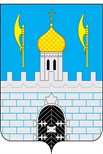 КОНТРОЛЬНО - СЧЕТНАЯ ПАЛАТАСЕРГИЕВО-ПОСАДСКОГО ГОРОДСКОГО ОКРУГАМОСКОВСКОЙ ОБЛАСТИИнформация за 2023 год о результатах проведенных контрольных и экспертно-аналитических мероприятий (сведения о нарушениях, выявленных при проведении контрольных и экспертно-аналитических мероприятий), сведения о внесенных по итогам проведения контрольных мероприятий представлениях и предписаниях (при наличии), сведения о принятых по внесенным представлениям и предписаниям решениях и мерах (перечень мер и решений, принятых объектами контроля, по результатам внесенных им представлений и предписаний), информация об устранении нарушений по результатам контрольных и экспертно-аналитических мероприятий.В 2023 году было проведено контрольных и экспертно-аналитических мероприятий – 37, из них:- контрольных – 33;- экспертно-аналитических – 4.Подготовлено экспертных заключений по результатам проведенных экспертиз – 88, из них:на проекты решений Советов депутатов городского округа о бюджет – 7;на проекты муниципальных программ (решений о внесении изменений в муниципальные программы) – 63.Количество контрольных мероприятий, по результатам которых выявлены нарушения, составило 23 контрольных мероприятий. Количество проверенных объектов, у которых по результатам контрольного мероприятия выявлены нарушения, составило 26 объекта из 38-ти.Среди экспертно-аналитических мероприятий, проведенных в 2023 году, особое место занимает проверка годового отчета об исполнении бюджета Сергиево-Посадского городского округа за 2022 год.Общий объем выявленных нарушений и недостатков составил 72 нарушения на общую сумму 59 901,28 тыс. рублей, из них:нецелевое использование средств бюджета – 154,36 тыс. рублей. Допускалось неэффективное использование бюджетных средств Сергиево-Посадского городского округа (53 237,11 тыс. рублей). В ходе контрольных и экспертно-аналитических мероприятий установлены следующие виды финансовых нарушений:- нарушения при формировании и исполнении бюджетов – 6 нарушений на сумму 10,00 тыс. рублей, из них 1 нарушения по нецелевому использованию бюджетных средств на сумму 10,00 тыс. рублей;- нарушения ведения бухгалтерского учета, составления и представления отчетности – 22 нарушения на сумму 2 807,95 тыс. рублей;- нарушение законодательства в сфере управления и распоряжения муниципальной собственностью – 20 нарушений на сумму 2 003,84 тыс. рублей;Устранено нарушений и недостатков на сумму 58 635,32 тыс. рублей.Количество направленных предписаний, представлений и информационных писем – 42.Направлено предложений по устранению выявленных нарушений – 102.Составлено 4 протоколов об административном правонарушении (в отношении физического лица).Руководители учреждений привлечены к административной ответственности по 4-м протоколам, назначено административное наказание в виде штрафа на общую сумму 22,30 тыс. рублей.Деятельность КСП осуществлялась в соответствии с Планом работы на 2023 год, утвержденным распоряжениями Председателя Контрольно-счетной палаты Сергиево-Посадского городского округа.